Design extra wetsuit     clothing and equipment for cold water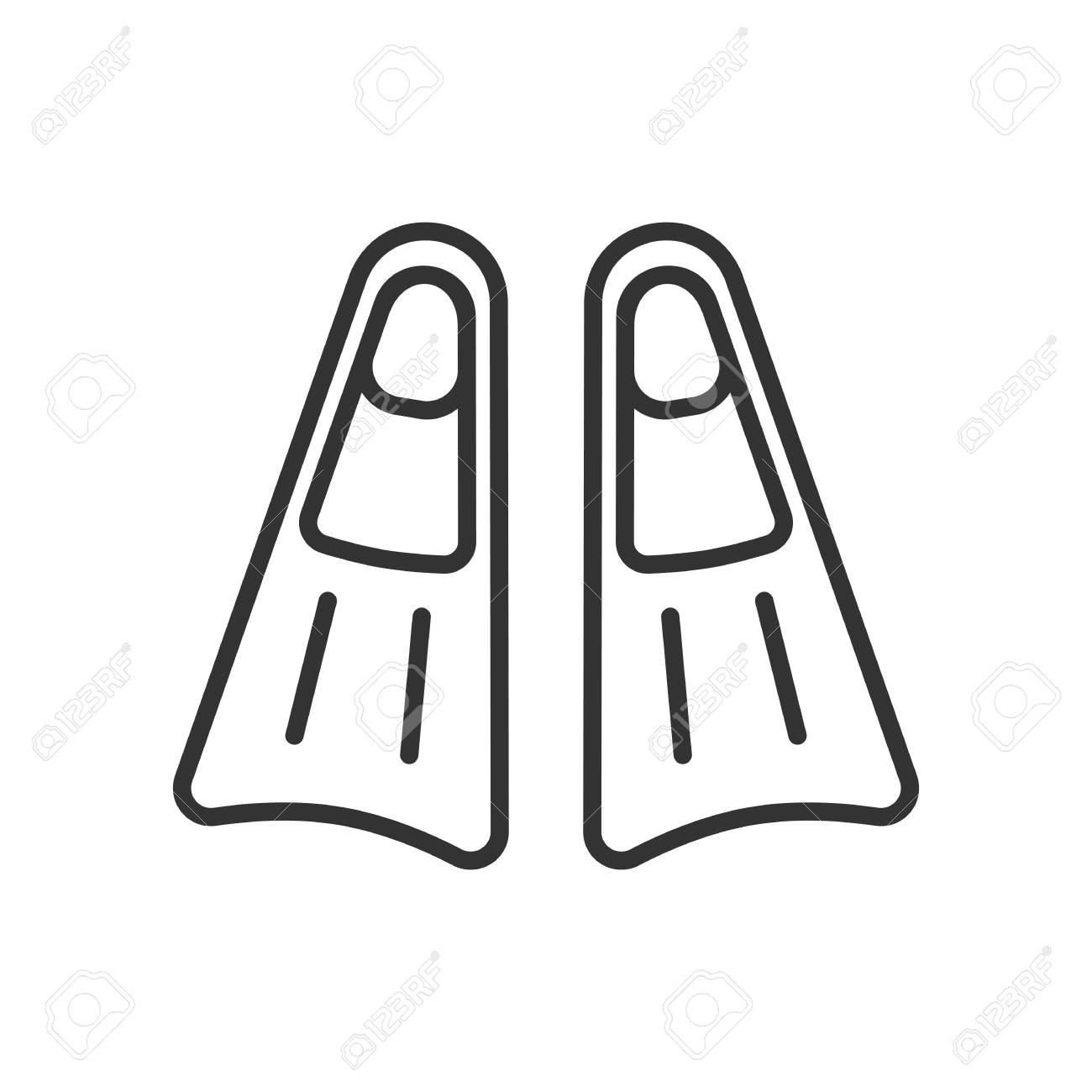 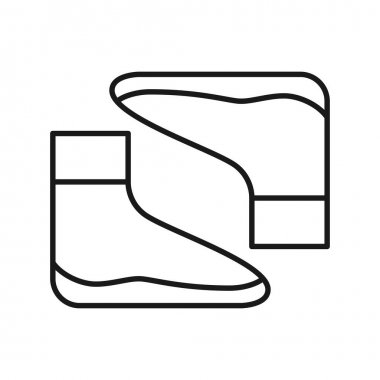 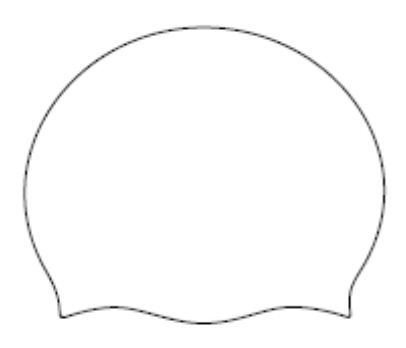 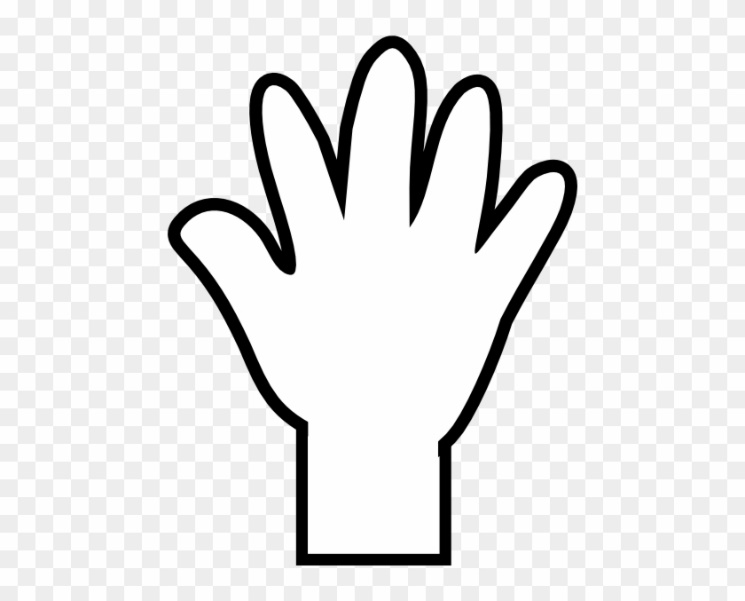 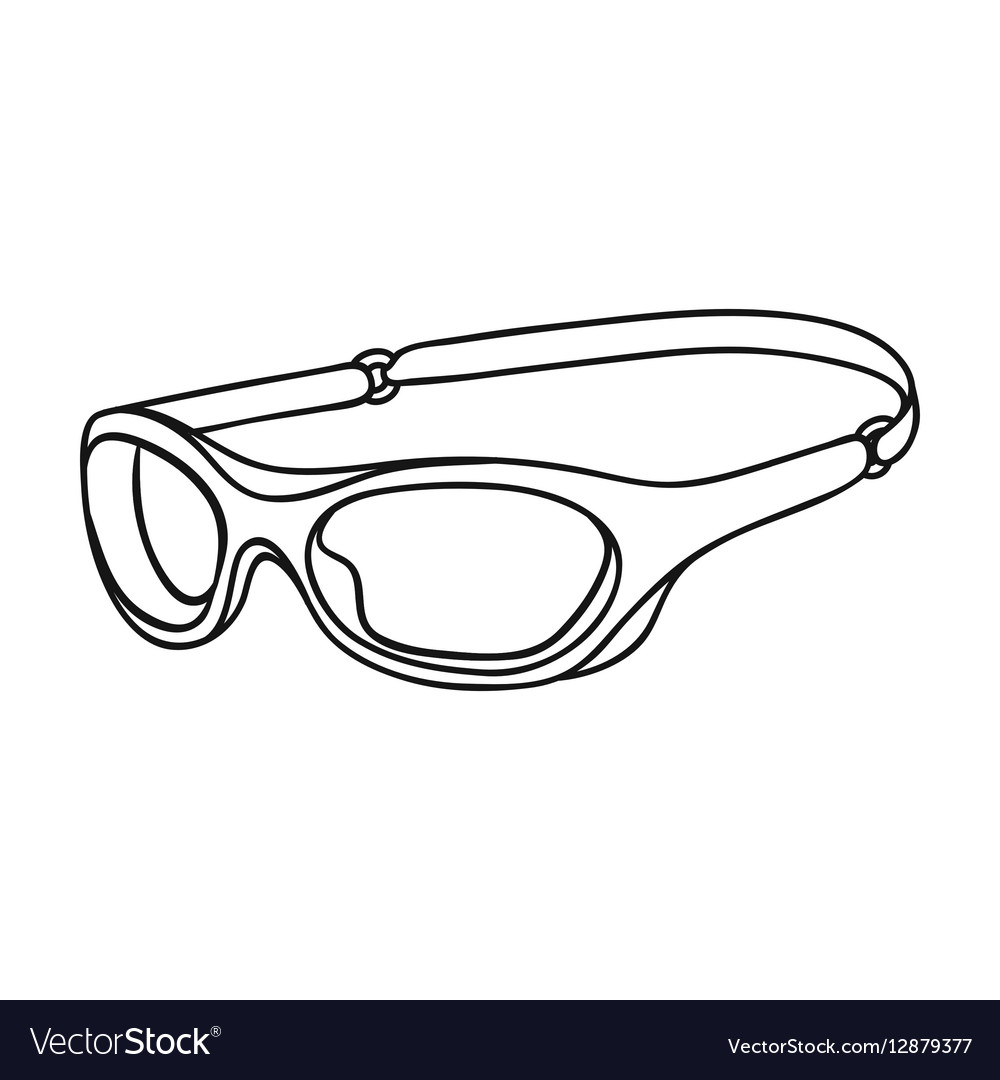 